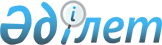 О внесении изменений в решение Кызылжарского районного маслихата Северо-Казахстанской области от 29 декабря 2018 года № 36/14 "Об утверждении бюджета Соколовского сельского округа Кызылжарского района на 2019-2021 годы"Решение Кызылжарского районного маслихата Северо-Казахстанской области от 22 ноября 2019 года № 47/9. Зарегистрировано Департаментом юстиции Северо-Казахстанской области 27 ноября 2019 года № 5678
      В соответствии со статьями 106, 109-1 Бюджетного кодекса Республики Казахстан от 4 декабря 2008 года, пунктом 2-7 статьи 6 Закона Республики Казахстан от 23 января 2001 года "О местном государственном управлении и самоуправлении в Республике Казахстан" Кызылжарский районный маслихат Северо-Казахстанской области РЕШИЛ:
      1. Внести в решение Кызылжарского районного маслихата Северо-Казахстанской области "Об утверждении бюджета Соколовского сельского округа Кызылжарского района на 2019-2021 годы" от 29 декабря 2018 года № 36/14 (опубликовано 22 января 2019 года в Эталонном контрольном банке нормативных правовых актов Республики Казахстан в электронном виде, зарегистрировано в Реестре государственной регистрации нормативных правовых актов под № 5158) следующие изменения:
      пункт 1 изложить в новой редакции:
       "1. Утвердить бюджет Соколовского сельского округа Кызылжарского района на 2019-2021 годы согласно приложениям 1, 2 и 3 к настоящему решению соответственно, в том числе на 2019 год в следующих объемах:
      1) доходы – 30 379,9 тысяч тенге:
      налоговые поступления – 10 040,9 тысяч тенге;
      неналоговые поступления – 261,7 тысяч тенге;
      поступления от продажи основного капитала – 0 тысяч тенге;
      поступления трансфертов – 20 077,3 тысяч тенге; 
      2) затраты – 33 299,9 тысяч тенге; 
      3) чистое бюджетное кредитование – 0 тысяч тенге:
      бюджетные кредиты – 0 тысяч тенге;
      погашение бюджетных кредитов – 0 тысяч тенге;
      4) сальдо по операциям с финансовыми активами – 0 тысяч тенге:
      приобретение финансовых активов – 0 тысяч тенге;
      поступления от продажи финансовых активов государства – 0 тысяч тенге;
      5) дефицит (профицит) бюджета – - 2 920 тысяч тенге;
      6) финансирование дефицита (использование профицита) бюджета – 2 920 тысяч тенге:
      поступление займов – 0 тысяч тенге;
      погашение займов – 0 тысяч тенге;
      используемые остатки бюджетных средств – 2 920 тысяч тенге."; 
      приложение 1 к указанному решению изложить в новой редакции согласно приложению к настоящему решению.
      2. Настоящее решение вводится в действие с 1 января 2019 года. Бюджет Соколовского сельского округа Кызылжарского района на 2019 год
					© 2012. РГП на ПХВ «Институт законодательства и правовой информации Республики Казахстан» Министерства юстиции Республики Казахстан
				
      Председатель сессии 
Кызылжарского районного 
маслихата 
Северо-Казахстанской области 

М. Безуглова

      Секретарь Кызылжарского 
районного маслихата 
Северо-Казахстанской области 

А. Молдахметова
Приложение к решению Кызылжарского районного маслихата Северо-Казахстанской области от 22 ноября 2019 года № 47/9Приложение 1 к решению Кызылжарского районного маслихата Северо-Казахстанской области от 29 декабря 2018 года № 36/14
Категория 
Категория 
Категория 
Наименование
Сумма, тысяч тенге
Класс
Наименование
Сумма, тысяч тенге
Подкласс
Наименование
Сумма, тысяч тенге
1
2
3
4
5
1) Доходы
30 379,9
1
Налоговые поступления
10 040,9
01
Подоходный налог
5 137,5
2
Индивидуальный подоходный налог
5 137,5
04
Налоги на собственность
4 903,4
1
Налоги на имущество
30,4 
3
Земельный налог
432
4
Налог на транспортные средства 
4 441
2
Неналоговые поступления
261,7
01
Доходы от государственной собственности
261,7
5
Доходы от аренды имущества, находящегося в государственной собственности
261,7
3
Поступления от продажи основного капитала
0
4
Поступления трансфертов
20 077,3
02
Трансферты из вышестоящих органов государственного управления
20 077,3
3
Трансферты из районного (города областного значения) бюджета
20 077,3
Функциональная группа
Функциональная группа
Функциональная группа
Наименование
Сумма, тысяч тенге
Администратор бюджетных программ
Администратор бюджетных программ
Наименование
Сумма, тысяч тенге
Программа
Наименование
Сумма, тысяч тенге
1
2
3
4
5
2) Затраты
33 299,9
01
Государственные услуги общего характера
16 986,4
124
Аппарат акима города районного значения, села, поселка, сельского округа
16 986,4
001
Услуги по обеспечению деятельности акима города районного значения, села, поселка, сельского округа
16 083,4
022
Капитальные расходы государственного органа
903
07
Жилищно-коммунальное хозяйство
3 108,5
124
Аппарат акима города районного значения, села, поселка, сельского округа
3 108,5
008
Освещение улиц в населенных пунктах
2 772
011
Благоустройство и озеленение населенных пунктов
336,5
08
Культура, спорт, туризм и информационное пространство
8 725
124
Аппарат акима города районного значения, села, поселка, сельского округа
8 725
006
Поддержка культурно-досуговой работы на местном уровне
8 725
13
Прочие
4 480
124
Аппарат акима города районного значения, села, поселка, сельского округа
4 480
040
Реализация мероприятий для решения вопросов обустройства населенных пунктов в реализацию мер по содействию экономическому развитию регионов в рамках Программы развития регионов до 2020 года
4 480
3) Чистое бюджетное кредитование
0
Бюджетные кредиты
0
Категория
Категория
Категория
Наименование
Сумма, тысяч тенге
Класс
Класс
Наименование
Сумма, тысяч тенге
Подкласс
Наименование
Сумма, тысяч тенге
 5
Погашение бюджетных кредитов
0
4) Сальдо по операциям с финансовыми активами
0
Приобретение финансовых активов 
0
 6
Поступления от продажи финансовых активов государства
0
5) Дефицит (профицит) бюджета
-2 920
6) Финансирование дефицита (использование профицита) бюджета
2 920
7
Поступления займов
0
Функциональная группа
Функциональная группа
Функциональная группа
Наименование
Сумма, тысяч тенге
Администратор бюджетных программ
Администратор бюджетных программ
Наименование
Сумма, тысяч тенге
Программа
Наименование
Сумма, тысяч тенге
16
Погашение займов
0
Категория
Категория
Категория
Наименование
Сумма, тысяч тенге
Класс
Класс
Наименование
Сумма, тысяч тенге
Подкласс
Наименование
Сумма, тысяч тенге
8
Используемые остатки бюджетных средств
2 920
01
Остатки бюджетных средств
2 920
1
Свободные остатки бюджетных средств
2 920